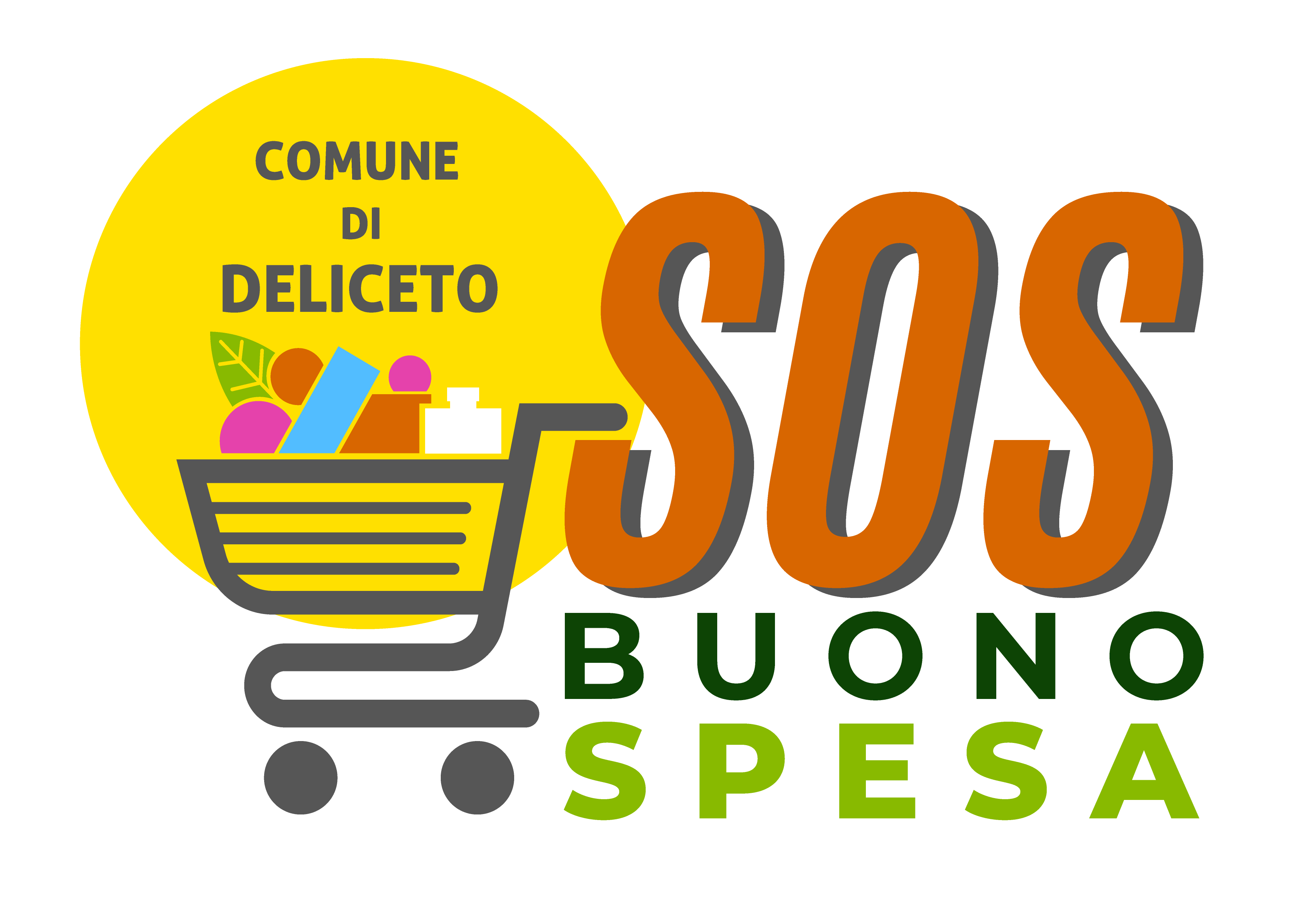 Al SindacoAi Servizi SocialiComune di DelicetoEmergenza epidemia Covid 19  –  S.O.S. BUONO SPESAOggetto: Domanda per l’assegnazione  di “Buoni Spesa” per l’acquisto di generi alimentari e di prima necessità ai sensi dell’art. 2 comma 4 lettera a) dell’Ordinanza n. 658 emessa in data 29/03/2020 dal Capo del Dipartimento della Protezione Civile.Il/La sottoscritto/a _______________________________, nato/a a _________________ (____) il ___/___/______, residente a Deliceto Via/Piazza __________________________________________________________,n.______,CodiceFiscale ___________________________________________recapito telefonico ___________________ email _______________________________________________ PEC ______________________________,  CHIEDEl’assegnazione del Buono Spesa per l’acquisto di generi alimentari e di prima necessità, trovandosi in grave difficoltà economica e/o esposto agli effetti economici derivanti dall’emergenza epidemiologica da virus Covid-19, aggravati dalla sospensione di varie attività lavorative disposta dalle misure di contenimento  della diffusione del virus.A tal fine, ai sensi e per gli effetti degli artt. 46 e 47 del D.P.R. n. 445/2000 e consapevole delle conseguenze penali previste in caso di rilascio di dichiarazioni false o mendaci, DICHIARADi essere residente nel Comune di Deliceto;Che, come risulta dall’Anagrafe di codesto Ente, il proprio nucleo familiare, compreso il richiedente,  è così composto:  N.           componenti di cui  N.           disabili e  N.           figli minori di anni 2;(barrare la voce che interessa):Che nel proprio nucleo familiare non risultano soggetti assegnatari di sostegno economico pubblico; Che nel proprio nucleo familiare  risultano soggetti assegnatari di sostegno economico pubblico ( RdC, Rei, Naspi, indennità di mobilità, cassa integrazione, altre forme di sostegno previste a livello locale e regionale e altre provvidenze dello stato);Che il reddito complessivo a qualsiasi titolo percepito e i risparmi del proprio nucleo familiare, non sono sufficienti a soddisfare le necessità essenziali;Che l’attuale disponibilità economica in riferimento ad entrate recenti e/o giacenza su c/c o altri strumenti di deposito immediatamente smobilizzabili non consentono l’approvvigionamento di generi alimentari o di prima necessità;Che la somma delle entrate nette ad ogni titolo percepita dai componenti del nucleo familiare, anche a titolo di sostegno economico pubblico, riferite al mese di marzo 2020, è pari ad                                           _€uro                                    ,                  ;        Che il nucleo familiare sostiene una spesa mensile per il pagamento del canone di locazione dell’abitazione in cui risiede e/o per impegni rateali relativi a finanziamenti/mutui pari ad                                           _€uro                                    ,                  ;        Di essere consapevole che quanto dichiarato sarà oggetto di verifica ai sensi della normativa vigente in materia.Di autorizzare il trattamento dei dati personali ai sensi del Regolamento UE 2016/679, art. 13.Di accettare tutte le condizioni previste nel decreto sindacale n. 6 del 03/04/2020 e nel conseguente avviso pubblico in merito ai Criteri di determinazione dell’entità dell’aiuto economico ed ai criteri di formazione della graduatoria di accesso al beneficio, nonché in merito ai criteri di fruizione dei Buoni Spesa.Si allega fotocopia del documento di identità.Deliceto, ____ aprile 2020.                                                                                                    Firma_________________________